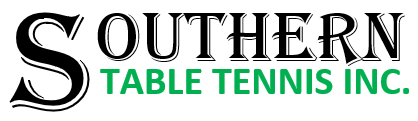 STT Covid-19 Sharing of Responsibilities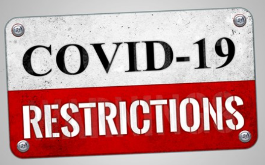 As at 15 April 2022Responsibilities – Southern Table Tennis: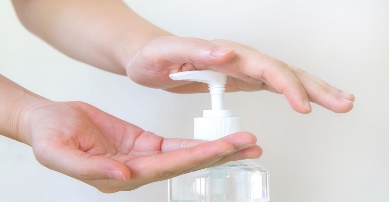 Maintain hygiene of the venueProvide hand sanitizer for player useVenue layout encourages social distancing off courtEnsure the current Covid Safe Plan is implementedResponsibilities – Player:Do not enter the venue if sick or possessing cold of flu symptomsKeep personal hand towels in your bag (bags can be taken out on court)Avoid putting your hands on the table and do not use your personal towel to clean the table. Micro fibre cleaning cloths are available at the canteen.Wash your hands / use hand sanitizer on entry to the stadium, during the session, before and after using scorers, and on departure.Acknowledge you opponent at the end of the match, but no shaking of hands.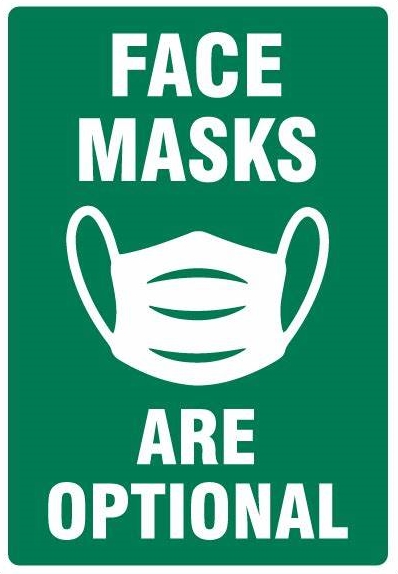 Southern Executive Committee